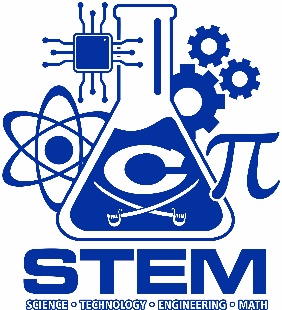 8th Grade Georgia StudiesTODAY YOU WILL SEE…Students will present letters or project to the class. Students will reflect and improve their projects. Letters and/or presentations will be sent to the local political representatives to encourage change. 	HOW WE GOT HERE…	Students learned the legislative process on how a bill becomes a law.Students learned the origins and purposes, of city, county, and special-purpose governments in Georgia (including school board). Students described how local government is funded and how spending decisions are made. 
Students were informed on the rights and responsibilities of a citizen. Students researched alternative energy bills currently established by the General Assembly. Students determined how to express their concerns on alternative energy and how to create a bill to encourage their ideas.Students watched a video made by our local School Board Representative, Matt Shultz. Mr. Shultz explained the process of presenting to the school board and what should be included. He also discussed what alternative energy is being used at other schools in the district and encouraged the students to encourage change. Students created a letter or visual project to send to their local legislator to encourage them to help Georgia Schools become more energy efficient. 